	ПРОТОКОЛ № 11	от 23 декабря 2013 года заседания Комитета Городской Думы Петропавловск-Камчатского городского округа по проблемам развития местного самоуправления ПРЕДСЕДАТЕЛЬСТВОВАЛ:ПРИГЛАШЕННЫЕ:ПОВЕСТКА ДНЯ:(47) Об отчете Главы администрации Петропавловск-Камчатского городского округа о результатах его деятельности и деятельности администрации Петропавловск-Камчатского городского округа за 2012 год.Докл. Новицкая Елена Юрьевна(19) О принятии решения о внесении изменений в Решение Городской Думы Петропавловск-Камчатского городского округа от 28.08.2013 № 120-нд                           «О размерах и условиях оплаты труда Главы Петропавловск-Камчатском городском округа, депутатов Городской Думы Петропавловск-Камчатского городского округа».Докл. Чубкова Ольга Сергеевна(23) О внесении в порядке законодательной инициативы в Законодательное Собрание Камчатского края проекта закона Камчатского края «О внесении изменений в Закон Камчатской области «О наделении Петропавловск-Камчатского городского муниципального образования статусом городского округа и об установлении границ Петропавловск-Камчатского городского округа».Докл. Рубанченко Анжела Александровна(27) Об утверждении Плана мероприятий по противодействию коррупции в Петропавловск-Камчатском городском округе на 2014 год.Докл. Бутрик Константин Викторович(12) О принятии решения о внесении изменений в Устав Петропавловск-Камчатского городского округа.Докл. Иваненко Виталий Юрьевич(13) О принятии решения о внесении изменений в Решение Городской Думы Петропавловск-Камчатского городского округа от 31.10.2013 № 141-нд                             «О порядке внесения проектов муниципальных правовых актов на рассмотрение Городской Думы Петропавловск-Камчатского городского округа».Докл. Иваненко Виталий Юрьевич(15) О принятии решения об установлении квалификационных требований к уровню профессионального образования, стажу муниципальной службы (государственной службы) или стажу работы по специальности, профессиональным знаниям и навыкам, необходимым для исполнения должностных обязанностей  на должностях муниципальной службы Петропавловск-Камчатского городского округа.Докл. Иваненко Виталий Юрьевич(17) О принятии решения о внесении изменения в Положение                              о Контрольно-счетной палате Петропавловск-Камчатского городского округа, утвержденное решением Городской Думы Петропавловск-Камчатского городского округа от 05.07.2005 № 172-р».Докл. Новиков Андрей Александрович(28) О внесении изменения в Регламент Городской Думы Петропавловск-Камчатского городского округа, принятый решением Городской Думы Петропавловск-Камчатского городского округа от 24.12.2007 № 2-р.Докл. Катрук Татьяна Олеговна(30) О внесении изменения в Решение Городской Думы Петропавловск-Камчатского городского округа от 08.11.2012 № 5-р «Об утверждении структуры Городской Думы Петропавловск-Камчатского городского округа пятого созыва».Докл. Иваненко Виталий Юрьевич(33) О принятии решения о признании утратившими силу некоторых решений Городской Думы Петропавловск-Камчатского городского округа.Докл. Иваненко Виталий Юрьевич(34) О внесении изменений в Решение Городской Думы Петропавловск-Камчатского городского округа от 08.11.2012  № 11-р                    «Об утверждении состава постоянных Комитетов и Комиссий Городской Думы Петропавловск-Камчатского городского округа».Докл. Иваненко Виталий ЮрьевичОб информационном письме прокурора г. Петропавловска-Камчатского Волосюка С.В. от 18.12.2013 № 07/31-24-2013.  Докл. Иваненко Виталий Юрьевич(35) О внесении изменений в решение Городской Думы Петропавловск-Камчатского городского округа от 08.11.2012 № 8-р                       «Об избрании заместителя председателя Городской Думы Петропавловск-Камчатского городского округа, председателя Комитета по проблемам развития местного самоуправления».Докл. Иваненко Виталий Юрьевич(38) О внесении изменений в Положение о Комитете Городской Думы Петропавловск-Камчатского городского округа по проблемам развития местного самоуправления, принятого решением Городской Думы Петропавловск-Камчатского городского округа от 28.11.2012 № 36-р.  Докл. Иваненко Виталий Юрьевич(44) О предложениях в план работы Городской Думы Петропавловск-Камчатского городского округа на I полугодие 2014 года.Докл. Катрук Татьяна Олеговна Об утверждении плана работы Комитета Городской Думы Петропавловск-Камчатского городского округа по проблемам развития местного самоуправления на 2014 год.Докл. Иваненко Виталий ЮрьевичСЛУШАЛИ: по повестке дня: Иваненко В.Ю.РЕШИЛИ: принять повестку дня за основу.	Голосовали: «за» - единогласно.СЛУШАЛИ: по первому вопросу повестки дня: «Об отчете Главы администрации Петропавловск-Камчатского городского округа о результатах его деятельности и деятельности администрации Петропавловск-Камчатского городского округа за 2012 год» - Новицкую Е.Ю.Заслушав докладчика члены Комитета Городской Думы Петропавловск-Камчатского Городского округа по проблемам развития местного самоуправления (далее – Комитет) РЕШИЛИ: принять информацию к сведению.Голосовали: «за» - единогласно.СЛУШАЛИ: по второму вопросу повестки дня: «О принятии решения о внесении изменений в Решение Городской Думы Петропавловск-Камчатского городского округа от 28.08.2013 № 120-нд «О размерах и условиях оплаты труда Главы Петропавловск-Камчатском городском округа, депутатов Городской Думы Петропавловск-Камчатского городского округа» -                 Чубкову О.С.Заслушав докладчика и обсудив поступившие предложения, члены Комитета РЕШИЛИ: одобрить проект правового акта и рекомендовать Городской Думе принять правовой акт в целом.Голосовали: «за» - единогласно.СЛУШАЛИ: по третьему вопросу повестки дня: «О внесении в порядке законодательной инициативы в Законодательное Собрание Камчатского края проекта закона Камчатского края «О внесении изменений в Закон Камчатской области «О наделении Петропавловск-Камчатского городского муниципального образования статусом городского округа и                    об установлении границ Петропавловск-Камчатского городского округа» - Рубанченко А.А.Заслушав докладчика обсудив поступившие предложения, члены Комитета РЕШИЛИ: одобрить проект правового акта и рекомендовать Городской Думе принять правовой акт с учетом правового заключения юридического отдела аппарата Городской Думы от 11.12.2013 № 137.Голосовали: «за» - единогласно.СЛУШАЛИ: по четвертому вопросу повестки дня: «Об утверждении Плана мероприятий по противодействию коррупции в Петропавловск-Камчатском городском округе на 2014 год» - Бутрика К.В.Заслушав докладчика обсудив поступившие предложения, члены Комитета РЕШИЛИ: одобрить проект правового акта и рекомендовать Городской Думе принять правовой акт в целом.Голосовали: «за» - единогласно.СЛУШАЛИ: по пятому вопросу повестки дня: «О принятии решения            о внесении изменений в Устав Петропавловск-Камчатского городского округа» - Иваненко В.Ю.Заслушав докладчиков и обсудив поступившие предложения, члены Комитета РЕШИЛИ: одобрить проект правового акта и рекомендовать Городской Думе принять правовой акт в целом.Голосовали: «за» - единогласно.СЛУШАЛИ: по шестому вопросу повестки дня: «О принятии решения о внесении изменений в Решение Городской Думы Петропавловск-Камчатского городского округа от 31.10.2013 № 141-нд «О порядке внесения проектов муниципальных правовых актов на рассмотрение Городской Думы Петропавловск-Камчатского городского округа» - Иваненко В.Ю.ВЫСТУПАЛИ: Комкова В.С.Заслушав докладчика обсудив поступившие предложения, члены Комитета РЕШИЛИ: одобрить проект правового акта и рекомендовать Городской Думе принять правовой акт в целом.Голосовали: «за» - единогласно.СЛУШАЛИ: по седьмому вопросу повестки дня: «О принятии решения об установлении квалификационных требований к уровню профессионального образования, стажу муниципальной службы (государственной службы) или стажу работы по специальности, профессиональным знаниям и навыкам, необходимым для исполнения должностных обязанностей  на должностях муниципальной службы Петропавловск-Камчатского городского округа» - Иваненко В.Ю.ВЫСТУПАЛИ: Новиков А.А., Кнерик В.А., Смирнов С.И., Новицкая Е.Ю.Заслушав докладчика обсудив поступившие предложения, члены Комитета РЕШИЛИ: рекомендовать Городской Думе создать согласительную комиссию в целях устранения разногласий по данному вопросу.Голосовали: «за» - единогласно.СЛУШАЛИ: по восьмому вопросу повестки дня: «О принятии решения о внесении изменения в Положение о Контрольно-счетной палате Петропавловск-Камчатского городского округа, утвержденное решением Городской Думы Петропавловск-Камчатского городского округа от 05.07.2005 № 172-р» - Новикова А.А.ВЫСТУПАЛИ: Иваненко В.Ю., Смирнов С.И., Новицкая Е.Ю.Заслушав докладчика обсудив поступившие предложения, члены Комитета РЕШИЛИ: одобрить проект правового акта и рекомендовать Городской Думе принять правовой акт в целом.Голосовали: «за» - единогласно.СЛУШАЛИ: по девятому вопросу повестки дня: «О внесении изменения в Регламент Городской Думы Петропавловск-Камчатского городского округа, принятый решением Городской Думы Петропавловск-Камчатского городского округа от 24.12.2007 № 2-р» - Иваненко В.Ю.Заслушав докладчика обсудив поступившие предложения, члены Комитета РЕШИЛИ: одобрить проект правового акта и рекомендовать Городской Думе принять правовой акт в целом.Голосовали: «за» - единогласно.СЛУШАЛИ: по десятому вопросу повестки дня: «О внесении изменения в Решение Городской Думы Петропавловск-Камчатского городского округа от 08.11.2012 № 5-р «Об утверждении структуры Городской Думы Петропавловск-Камчатского городского округа пятого созыва» -                     Иваненко В.Ю.Заслушав докладчика обсудив поступившие предложения, члены Комитета РЕШИЛИ: одобрить проект правового акта и рекомендовать Городской Думе принять правовой акт с учетом предложения прокуратуры г. Петропавловска-Камчатского от 16.12.2013 № 07/31-25-2013.Голосовали: «за» - единогласно.СЛУШАЛИ: по одиннадцатому вопросу повестки дня: «О принятии решения о признании утратившими силу некоторых решений Городской Думы Петропавловск-Камчатского городского округа» - Иваненко В.Ю.Заслушав докладчика обсудив поступившие предложения, члены Комитета РЕШИЛИ: одобрить проект правового акта и рекомендовать Городской Думе принять правовой акт в целом.Голосовали: «за» - единогласно.СЛУШАЛИ: по двенадцатому вопросу повестки дня: «О внесении изменений в Решение Городской Думы Петропавловск-Камчатского городского округа от 08.11.2012  № 11-р «Об утверждении состава постоянных Комитетов и Комиссий Городской Думы Петропавловск-Камчатского городского округа» - Иваненко В.Ю.Заслушав докладчика обсудив поступившие предложения, члены Комитета РЕШИЛИ: одобрить проект правового акта и рекомендовать Городской Думе принять правовой акт в целом.Голосовали: «за» - единогласно.13.	 СЛУШАЛИ: по тринадцатому вопросу повестки дня:                             «Об информационном письме прокурора г. Петропавловска-Камчатского Волосюка С.В. от 18.12.2013 № 07/31-24-2013» - Иваненко В.Ю.ВЫСТУПАЛИ: Новицкая Е.Ю., Смирнов С.И., Агеев В.А. Новиков А.А.Заслушав докладчика обсудив поступившие предложения члены Комитета РЕШИЛИ: Рекомендовать Городской Думе информационное письмо прокурора                         г. Петропавловска-Камчатского Волосюка С.В. от 18.12.2013  № 07/31-24-2013 удовлетворить.Голосовали: «за» - 5; «против» - 0; «воздержался» - 3;2. - Рекомендовать Городской Думе внести изменения в статью 29 Устава Петропавловск-Камчатского городского округа, в части формирования состава  комитетов и комиссий Городской Думы с участием представителей Контрольно-счетной палаты городского округа, администрации городского округа и общественности. Голосовали: «за» - 3 (предложение не принято);- Рекомендовать Городской Думе внести изменения в статью 9 Регламента Городской Думы Петропавловск-Камчатского городского округа, в части формирования состава комитетов и комиссий Городской Думы из числа депутатов Городской Думы.Голосовали: «за» - 4; «воздержался» - 1 (предложение принято).14.	 СЛУШАЛИ: по четырнадцатому вопросу повестки дня:                          «О внесении изменений в решение Городской Думы Петропавловск-Камчатского городского округа от 08.11.2012 № 8-р «Об избрании заместителя председателя Городской Думы Петропавловск-Камчатского городского округа, председателя Комитета по проблемам развития местного самоуправления» - Иваненко В.Ю.Заслушав докладчика обсудив поступившие предложения, члены Комитета РЕШИЛИ: одобрить проект правового акта и рекомендовать Городской Думе принять правовой акт в целом.Голосовали: «за» - единогласно.15.	 СЛУШАЛИ: по пятнадцатому вопросу повестки дня:                          «О внесении изменений в Положение о Комитете Городской Думы Петропавловск-Камчатского городского округа по проблемам развития местного самоуправления, принятого решением Городской Думы Петропавловск-Камчатского городского округа от 28.11.2012 № 36-р» - Иваненко В.Ю.Заслушав докладчика обсудив поступившие предложения, члены Комитета РЕШИЛИ: одобрить проект правового акта и рекомендовать Городской Думе принять правовой акт в целом.Голосовали: «за» - единогласно.16.	 СЛУШАЛИ: по шестнадцатому вопросу повестки дня:                          «О предложениях в план работы Городской Думы Петропавловск-Камчатского городского округа на I полугодие 2014 года» - Иваненко В.Ю.ВЫСТУПАЛИ: Новиков А.А., Новицкая Е.Ю., Агеев В.А., Кнерик В.А.Заслушав докладчика обсудив поступившие предложения, члены Комитета РЕШИЛИ: принять информацию к сведению.Голосовали: «за» - единогласно.17.	 СЛУШАЛИ: по семнадцатому вопросу повестки дня:                          «Об утверждении плана работы Комитета Городской Думы Петропавловск-Камчатского городского округа по проблемам развития местного самоуправления на 2014 год» - Иваненко В.Ю.Заслушав докладчика обсудив поступившие предложения, члены Комитета РЕШИЛИ: утвердить план работы Комитета на 2014 год.Голосовали: «за» - единогласно.Заместитель председателяГородской ДумыПетропавловск-Камчатского городского округа 		                                                               С.И. Смирнов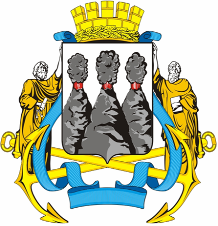 ГОРОДСКАЯ ДУМАПЕТРОПАВЛОВСК-КАМЧАТСКОГОГОРОДСКОГО ОКРУГАКОМИТЕТ ПО ПРОБЛЕМАМ РАЗВИТИЯ МЕСТНОГО САМОУПРАВЛЕНИЯ683000, г. Петропавловск-Камчатский, ул. Ленинская, д. 14, тел./факс (8-4152) 42-52-29, www.dumapk.ru683000, г. Петропавловск-Камчатский, ул. Ленинская, д. 14, тел./факс (8-4152) 42-52-29, www.dumapk.ruИваненко В.Ю.	-ПРИСУТСТВОВАЛИ:Иваненко В.Ю.	-ПРИСУТСТВОВАЛИ:Иваненко В.Ю.	-ПРИСУТСТВОВАЛИ:заместитель председателя Городской Думы Петропавловск-Камчатского городского округа, председатель Комитета по проблемам развития местного самоуправления;Агеев В.А.Илюшин А.В.Кнерик В.А.Лукьяненко В.А.Новиков А.А.Новицкая Е.Ю.Смирнов С.И. -------депутат Городской Думы Петропавловск-Камчатского городского округа;депутат Городской Думы Петропавловск-Камчатского городского округа;депутат Городской Думы Петропавловск-Камчатского городского округа;член Комитета Городской Думы Петропавловск-Камчатского городского округа по проблемам развития местного самоуправления;председатель Контрольно-счетной палаты Петропавловск-Камчатского городского округа;заместитель Главы администрации Петропавловск-Камчатского городского округа – руководитель Аппарата администрации Петропавловск-Камчасткого городского округа;заместитель председателя Городской Думы Петропавловск-Камчатского городского округа;депутат Городской Думы Петропавловск-Камчатского городского округа;депутат Городской Думы Петропавловск-Камчатского городского округа;депутат Городской Думы Петропавловск-Камчатского городского округа;депутат Городской Думы Петропавловск-Камчатского городского округа;член Комитета Городской Думы Петропавловск-Камчатского городского округа по проблемам развития местного самоуправления;председатель Контрольно-счетной палаты Петропавловск-Камчатского городского округа;заместитель Главы администрации Петропавловск-Камчатского городского округа – руководитель Аппарата администрации Петропавловск-Камчасткого городского округа;заместитель председателя Городской Думы Петропавловск-Камчатского городского округа;депутат Городской Думы Петропавловск-Камчатского городского округа;Бутрик К.В.Задорожная Э.О.Иванков Т.П.Карая Е.А.Комкова В.С.Рубанченко А.А.Чубкова О.С.Бутрик К.В.Задорожная Э.О.Иванков Т.П.Карая Е.А.Комкова В.С.Рубанченко А.А.Чубкова О.С.--- - - - ---- - - - -заместитель начальника Административно-контрольного управления администрации Петропавловск-Камчатского городского округа;начальник правового отдела аппарата администрации Петропавловск-Камчатского городского округа;консультант отдела по организационно-правовому обеспечению органов Городской Думы и депутатских объединений аппарата Городской Думы Петропавловск-Камчатского городского округа;специалист Контрольно-счетной палаты Петропавловск-Камчатского городского округа;советник юридического отдела аппарата Городской Думы  Петропавловск-Камчатского городского округа;руководитель Департамента градостроительства и земельных отношений администрации Петропавловск-Камчатского городского округа;заместитель Главы администрации Петропавловск-Камчатского городского округа – руководитель Департамента финансов администрации Петропавловск-Камчатского городского округа.